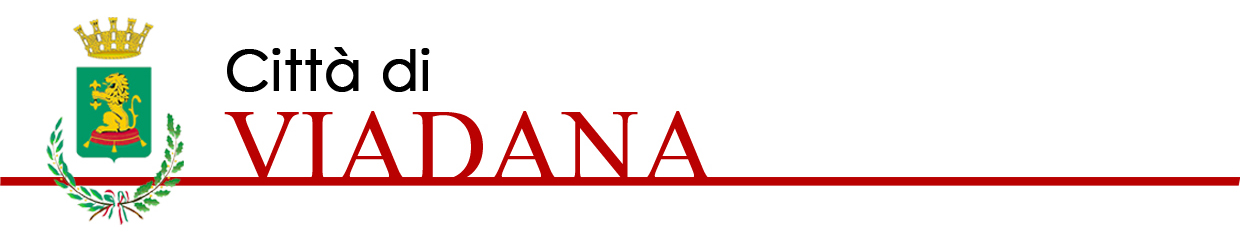 SERVIZIO PIEDIBUSPER L’ANNO SCOLASTICO 2021/2022ADESIONE VOLONTARI ACCOMPAGNATORIIl/la sottoscritto/a _________________________________________________________________        nato/a a ____________________________________________________ il ____________________                                                         residente a ______________________________________________________________ prov. ____  in via________________________________________________________________ n. __________Tel. ___________________________ cellulare __________________________________________ e mail ___________________________________________________________________________Si rende disponibile quale volontario accompagnatore di Piedibus per (barrare il percorso interessato)Piazzale Coop – Vanoni SedeSede Pro-Loco – Villaggio del Ragazzosecondo la seguente modalità (barrare la tipologia scelta):tutti i giornisolo:    □ Lunedì          □ Martedì          □ Mercoledì          □  Giovedì          □ Venerdì(barrare i giorni per i quali si è disponibili)Il/La sottoscritto/a inoltre prende atto che i volontari sono assicurati dal Comune ed autorizza altresì il trattamento dei propri dati personali per le sole finalità inerenti al servizio Piedibus, ai sensi del decreto legislativo 196/2003 e successive integrazioni e modificazioni.Viadana,  __________________________ Firma__________________________________________